KVE AALTER - onthaalbruchureseizoen 2021-2022WelkomVan harte welkom bij KVE Aalter. In deze bundel willen we je een overzicht geven over wie/wat KVE Aalter is en waar we voor staan. 
De focus ligt op de individuele ontwikkeling in een aangename, familiale en kindvriendelijke omgeving. We willen de kinderen ongeacht hun afkomst, nationaliteit, geslacht, seksuele geaardheid of geloof,  het gevoel geven dat ze welkom zijn in onze club. Ook stellen we ons steeds de vraag of ze zich goed voelen en/of ze dit zouden willen blijven doen én we willen hen een kwaliteitsvolle jeugdopleiding bieden op zowel voetbaltechnisch als sociaal-maatschappelijk vlak. Alle jeugdspelers krijgen hierbij maximale kansen om hun (voetbal)talenten optimaal te ontplooien, elk volgens zijn of haar eigen individuele capaciteiten, met als ultieme doel het nastreven van succesbeleving. Einddoel : maximale doorstroming van eigen jeugdspelers naar onze eerste elftallen. FUNIn de eerste plaats is het de bedoeling dat onze spelers, en bij uitbreiding de ouders, zich goed voelen bij onze club. Voetballen bij KVE Aalter is nog steeds een hobby die je graag moet uitoefenen. Daarom is fun noodzakelijk. FORMATIONTrainers en medewerkers dienen op een goede wijze om te gaan met kinderen. Iedere leeftijd moet je juist benaderen en heeft specifieke kenmerken. Daarom streven  we naar een kwaliteitsvolle en pedagogische verantwoorde jeugdopleiding. EDUCATIONNaast het leren voetballen moeten onze spelers ook leren omgaan met elkaar en met hun omgeving. Respect hebben voor medespelers, de tegenstander, de scheidsrechter, het materiaal en infrastructuur, .. vinden we belangrijk. Ook de school is en blijft heel belangrijk. Trainingen dienen ingepast te worden in het studieplan van de speler, en niet omgekeerd. 1e ploeg in het voetballandschapOns fanion elftal draait nu al enkele jaren mee in de top van eerste provinciale.  De gezonde ambitie bestaat om naar 3e amateur te gaan maar is geen must voor onze vereniging. Het hoofddoel is nog steeds om zoveel mogelijk spelers van uit onze eigen jeugdwerking te laten doorstromen en daardoor een échte Aalterse voetbalclub willen zijn.Jeugd in het voetballandschapMomenteel hebben we een 2*  label (na intensieve audit door Double Pass) en mogen we provinciaal voetbal aanbieden. Het is onze ambitie om in toekomstige audits een 2* sterren label  te blijven halen. Mogelijks (indien we er als club klaar voor zijn) kunnen we op termijn overwegen om voor het label interprovinciaal voetbal te gaan, maar daarnaast zullen we steeds regionaal voetbal aanbieden zodat elkeen binnen onze club op zijn/haar niveau zich kan verder ontwikkelen als mens en als voetballer.Accommodatie en Peetjes DroomSinds 2020 beschikken we over een splinternieuw kunstgrasveld (A-veld) : een echt ‘biljartveld’ waarop onze jeugd kan trainen en wedstrijden spelen. Tevens werd ook het B-veld grondig onder handen genomen (nieuwe drainage, verhogen van het veld zodat er minder wateroverlast is, …). Er werd afscheid genomen van de oude kantine en het nieuwe complex, inclusief de vernieuwde kleedkamers en materiaalhokken, werd in gebruik genomen. Einde 2021 is er langs de E40 een heuse geluidsmuur gebouwd waardoor het geraas van de voorbijrijdende auto’s fors is verminderd, waardoor het makkelijker werken (geluidsoverlast) werken is. Het aanleggen van het kunstgrasveld was de droom van de werkgroep PEETJES DROOM - onder leiding van oud speler Peter De Poorter – die een vijftal jaar geleden werd opgericht. Door de nodige evenementen te organiseren en sponsors te vinden, werden er fondsen verzameld. Aangezien de gemeente Aalter beslist heeft om het kunstgrasveld zelf te financieren, worden de verworven fondsen van Peetjes Droom aan de jeugdwerking van KVE Aalter besteed : splinternieuwe doelen, ballen, trainingsmateriaal, enz. werden ter beschikking gesteld. Alsook willen we verder werk maken van de uitbouw van onze sportieve staf jeugd. Jeugdbestuur / Sportieve Cel ‘jeugd’Het jeugdbestuur bestaat enerzijds uit het bestuur zelf en anderzijds uit de Sportieve Cel ‘jeugd’ (deel van de sportieve cel op clubniveau). Het bestuur focust zich vooral op het extra-sportieve, terwijl de Sportieve Cel de sportieve lijnen uitzet in overleg met de trainers.  Door integratie van de cel jeugd in deze op clubniveau trachten we de doorstroming van onze jeugd naar het beloftenteam/eerste elftal te faciliteren.Het jeugdbestuur werkt samen met het hoofdbestuur maar is toch grotendeels onafhankelijk. Onze club heeft een open houding met betrekking tot opbouwende kritiek, geformuleerd aan de juiste personen binnen onze vereniging. Het luidkeels en ongepast uiten van andere visies en waarden wordt minder geapprecieerd. Meningsverschillen/klachten worden op een discrete manier behandeld (cfr website : hoe omgaan met klachten).JEUGDBESTUURWillem Van Nevel	voorzitter		willem.van.nevel@telenet.beAndré Morthier	ondervoorzitter	0473 79 88 63Tom Taghon		jeugdsecretaris		tomtaghon@telenet.beBert Delaere		sportief manager	bertdelaere@gmail.comKenny Sergeant	TVJO			kenny_sergeant@telenet.beRonny Morthier	verantw. tornooien	ronnymorthier@telenet.beKristof Seys		medewerker		kristof.seys33@telenet.bePeter De Poorter	Peetjes Droom		pdepoorter2@gmail.comSPORTIEVE CEL ‘JEUGD’Kenny Sergeant	TVJO			kenny_sergeant@telenet.be    	0495 266 928Bert Delaere		sportief manager	bertdelaere@gmail.comGeert Verheye		coördinator bovenbouw geert.verheye1@telenet.be		0476 323 060KEEPERTRAINER JEUGDBjörn Sergeant 	keepertrainer 		bjorn.sergeant@gmail.com 		0498 33 90 91GERECHTELIJKE CORRESPONDENT  - CONTACT KBVB - BLESSURESRudi Taildeman	gerechtelijke corresp.	ruditaildeman@skynet.beTaak van de jeugdcoördinator Kenny Sergeant: Technisch Verantwoordelijke Jeugdopleiding (TVJO)-Verantwoordelijk voor de goede sportieve werking . -Begeleiden van trainers.-Aanspreekpunt voor de ouders, trainers en spelers.-Opstellen en implementatie van het leerplan.-Zoveel mogelijk aanwezig zijn op trainingen.- wedstrijden komen bekijken.-Zit periodiek samen met het jeugdbestuur.Scope van onze ploegen 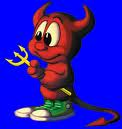 volgens leeftijd / aantal spelersDuiveltjes U6 of debutantjes geboortejaar 2016Spelen 2 / 2Trainen 1 maal per week op woensdag.Spelen op zaterdag of zondagvoormiddag  wedstrijdNemen deel aan tornooitjesDuiveltjes U7 geboortejaar 2015Spelen 3<>3.Trainen 1 maal per week. Spelen op zaterdag of zondagvoormiddag  wedstrijdNemen deel aan tornooitjes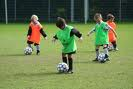 Duiveltjes U8 geboortejaar 2014Spelen 5 / 5Trainen 2 maal per week Spelen op zaterdag of zondagvm  wedstrijdNemen deel aan tornooitjesDuiveltjes U9 geboortejaar 2013Spelen 5 / 5Trainen 2 maal per week Spelen op zaterdag of zondagvoormiddag  wedstrijdNemen deel aan tornooitjesPré-miniemen U10 – U11 geboortejaar 2011 - 2012Spelen 8 / 8.Trainen 2 maal per week Spelen op zaterdag of zondagvm  wedstrijdNemen deel aan tornooitjesSpelen nog per geboortejaar dus U10 samen en U11 samenMiniemen U12-U13 geboortejaar 2009 - 2010Spelen 8 / 8 over de helft van een voetbalterreinTrainen 2 maal per week Spelen op zaterdag  wedstrijdNemen deel aan tornooienSpelen nog per geboortejaar dus U12 samen en U13 samenKnapen U15 geboortejaar 2007-2008Spelen 11 / 11Trainen 2  maal per week Spelen op zaterdag  wedstrijdNemen deel aan tornooienScholieren U17 geboortejaar 2005-2006Spelen 11 / 11Trainen 2 maal per week Spelen op zaterdag  wedstrijdNemen deel aan tornooienJuniores U21 vanaf 2004Beloften1e elftallen (A-ploeg & B-ploeg)Deze laatste 3 groepen behoren niet meer tot de eindelijke jeugdopleiding en  kunnen door elkaar lopen wat leeftijd betreft. Het is niet zo dat je bvb. vanuit de U17 eerst naar U21 gaat. Elkeen kan spelen in het op dat moment meest aangewezen niveau.G-voetbalOmdat we binnen KVE Aalter iedereen de kans willen geven om te voetballen, zijn we in het seizoen 2021-2022 gestart met een G-ploeg voor personen met een beperking. Om in alle rust te kunnen starten werd beslist om in het seizoen 2021-2022 nog geen competitie spelen. Eens we een duidelijk zicht krijgen op onze spelers, zal beslist worden of we deelnemen aan kids – teen – adults competities en op welk niveau dit zal zijn. Als club scharen we ons achter de Panathlon verklaring waarin er staat dat ieder kind op ZIJN NIVEAU aan sport kan doen. De trainers en de jeugdverantwoordelijke bepalen het niveau en geven dus kans om te spelen op gewestelijk niveau of provinciaal niveau. Dit is niet de taak van de ouders.We trachten in elke leeftijdscategorie provinciaal en regionaal voetbal aan te bieden.In welk team je speelt kan wisselen ngl je evolutie. Succesbeleving (voelen dat je je voet naast die van je teamgenoten kan zetten) is cruciaal, zodat je als speler het nodige plezier ervaart.Visie en werking bij onze ploegenDebutantjes U6 en U7Vooral FUNResultaten tellen nietBij vormen van teams houden we nog rekening met wensen ouders (wat is haalbaar voor hen ?)Op voetbalgebied: techniek, dribling en shootingVeel kleine wedstrijdvormen en spelletjesU6 spelen wedstrijden 2 tegen 2U7 spelen wedstrijden 3 tegen 3.Iedereen speelt evenveel.Leren toveren met de bal, trucjes aanleren.Maken van acties: individu gericht1 tegen 1Werken in kleinere groepjes is zeer belangrijk.U8 tot en met U9Fun blijft primordiaal We spelen om te winnen maar resultaten zijn ondergeschikt aan opleidingVliegtuigvorm volgens nummersIedereen speelt evenveelStart met techniek en coördinatieToveren met de bal, trucjes aanlerenMaken van acties: individu gericht1 tegen 1Voetballen van achteruitVeel wedstrijdvormen Overgaan tot samenspelU10 - U13Plaatsen met nummers 8 / 8Fun en start van formationSpelen op niveauZeer veel aandacht voor techniek en coördinatieIedereen speelt evenveelResultaten ondergeschikt aan opleidingGrotere wedstrijdvormen en start pass en trapvormU15Plaatsen met nummers 11/11, formationSpelen op niveauVeel aandacht voor techniek en coördinatieIedereen speelt minimaal 50% van een wedstrijdResultaten tellen niet maar winnen moet nagestreefd wordenGrotere wedstrijdvormen en start pass en trapvormRekening houden met groeisprint en maturiteitStart kracht en uithouding afhankelijk van de groeifase kindStart tactisch werkenU17Plaatsen met nummers 11/11Spelen op niveauVeel aandacht samenspel; formationIedereen speelt minimaal 50% van een wedstrijdResultaten worden belangrijker, maar nog steeds ondergeschikt aan opleiding. Grotere wedstrijdvormen en start pass en trapvormRekening houden met groeisprint en maturiteitKracht en uithouding afhankelijk van de groeifase kindTactisch werkenBelangrijk naar onze jongste spelers toeLaat kinderen fouten maken, leg geen druk, denk aan FUN !!!Sla niet in paniek, hoe komt het dat de andere ploeg veel beter is ( misschien zitten er kinderen bij van een jaar ouder).Moedig uw kind aan, ook al is het eens slecht weer, om toch te blijven komen, het is een groepsspel.Fun blijft het sleutelwoord: iedere jeugdspeler speelt voetbal, komt veel aan de bal, krijgt scoringskansen, mag vrij spelen, wordt aangemoedigd door de trainer en wordt gesteund door de ouders.Communicatie : Pro Soccer DataPro Soccer Data (PSD) is een online communicatiesysteem binnen KVE Aalter en is dé tool om te communiceren met de trainer en andere leden van onze club. Elke ouder en speler krijgen een unieke login en paswoord. Hierop kan je zien wanneer de training is en wanneer je op de wedstrijd verwacht wordt maar eveneens als er evenementen georganiseerd worden, enzovoort. Voetbal is een wintersportvoorzie de kinderen steeds van de juiste kledijbij extreem weer kunnen wedstrijden worden uitgesteld. De trainer brengt je via PSD op de hoogte of raadpleeg de website van KVE Aalter of de KBVB.KVE Aalter: gekend bij de elite-ploegen.Regelmatig staan er scouts langs onze velden om onze jeugd te bekijken. In het verleden zijn er meerdere spelers vertrokken naar o.a  Club Brugge, AA Gent, Cercle Brugge en Zulte-Waregem. Dit vatten we op als een compliment voor onze jeugdwerking  We wensen spelers  steeds sportief het beste toe en hopen dat ze ooit terug voor onze club spelen indien de doorbraak op eliteniveau niet zou lukken. We gaan hen met open armen ontvangen.Inschrijvingen en opleidingsvergoedingIndien je ervoor kiest dat jouw kind in een ploeg gaat spelen, dan is het nodig om een aansluitingskaart te ondertekenen. Daardoor is hij/zij aangesloten bij de KBVB (Koninklijke Belgische Voetbalbond), automatisch verzekerd. Bij aansluiting, betaal je ook een opleidingsvergoeding:  G-voetbal: 90 eurU6-U7 :200 eurU8-U9-U10-U11: 260 eurVanaf U12: 295 eurGraag vragen we om dit bedrag asap over te schrijven op rekeningnr. BE19 3900 4848 6012 op naam van KVE Aalter jeugd met vermelding van de naam van de speler en het geboortejaar. Eens aangesloten krijg je:- om de 2 jaar een trainingsuitrusting, een wedstrijdvoetbalbroekje en wedstrijdvoetbalkousen.- 2 waardebonnen van 10 euro voor één van onze jeugdeetfestijnen of supporterslunches.- per kind wordt er op aanvraag ook één abonnement voor de thuiswedstrijden van het eerste elftal afgegeven. Dit abonnement is strikt persoonlijk en kan niet worden doorgegeven aan derden. Een speler/speelster van KVE Aalter is pas speelgerechtigd indien: hij/zij speelgerechtigd is volgens de bepalingen van de KBVB.het lidgeld betaald is.het charter en huishoudelijk reglement gekend is. Dit kan je raadplegen onderaan dit document, op onze website of op eenvoudig verzoek naar onze jeugdsecretaris Tom Taghon. Contactgegevens: Tom Taghon		jeugdsecretaris		tomtaghon@telenet.beBert Delaere		sportief manager	bertdelaere@gmail.comKenny Sergeant	TVJO			kenny_sergeant@telenet.beWebsite: www.kveaalter.beTaak oudersMoedig jouw kinderen aan om te blijven komen.Breng de trainer op de hoogte van eventuele afwezigheden.Moedig jouw ploeg aan en laat de trainer zijn werk doen.Indien er problemen zijn bespreek deze met trainer en/of de jeugdcoördinator.Als ouder sluit je je aan bij een club, er wordt dus een deel op jou gerekend. Wij nemen deel aan een competitie of aan tornooien. Wij hopen dus ook zoveel mogelijk op de aanwezigheid van je kind tijdens die activiteiten. Zo laat je niet alleen de medespelertjes in de steek, maar moeten we ook geen afzeggingen plegen, wat voor de club een negatieve reclame is. Uiteraard kan er altijd eens afgezegd worden wegens ziekte of weekendje weg, maar hopen dat dit binnen de perken blijft.Wij houden voor tornooien wel rekening met vakanties en schrijven maar 1 ploeg in per dag.VariaJe kan bij de CM, het Neutraal Ziekenfonds Vlaanderen,…  een korting krijgen bij de aansluiting bij een sportclub.Voetbal is een sociaal gebeuren, onze trainers krijgen taken om de begeleiding van uw kind zo goed mogelijk te doen vanuit de visie van de club.Iedereen is welkom, dus breng gerust eens een vriendje mee om ook eens kennis te maken met de club en het voetbalspel.Zie het als ouder zitten om eventueel trainer (naar het volgend seizoen toe) of afgevaardigde  te worden, ook al is dit van uw eigen kind. Neem dan contact op met de jeugdcoördinator. Hoe meer begeleiders, hoe beter het is voor uw kind.We zijn ook nog steeds op zoek naar mensen die onze club willen helpen: jeugdsponsoring, helpende handen in de kantine, bijspringen bij de organisatie van evenementen/tornooien,… Aarzel niet om contact op te nemen met iemand van het bestuur.Hoe moet het verder?Kinderen die willen starten met voetballen kunnen terecht bij KVE Aalter : contacteer gerust iemand van onze verenigingIndien ze willen kunnen ze deelnemen aan de zomerstage die KVE Aalter organiseert ism Footfun. ( zie www.footfun.be/stages ).Lukt dit niet dan kunnen ze gewoon komen naar de trainingen van hun leeftijdscategorie. De 1e training start meestal in de 1e week van augustus.(zie ook ploegen en info website www.kveaalter.be )Ook daar kunnen ze dan zonder verplichtingen nog een paar keer meetrainen vooraleer de beslissing te nemen om zich aan te sluiten.Maar… hoe eerder je kind overtuigd is om te komen voetballen, hoe beter. Zo krijgen we sneller een idee van het aantal ingeschreven spelertjes en kunnen we het gewenste aantal ploegen inschrijven bij de KBVB.Voor verdere vragen en infoJe kan steeds terecht bij Kenny Sergeant, sportief verantwoordelijke voor de jeugdopleiding. Aarzel niet om hem aan te spreken: uit iedere opmerking, vraag of suggestie kunnen we leren. Tel: 0495 266 928Uiteraard mag je ook steeds iemand van het bestuur of een medewerker aanspreken.ZomervoetbalstageVanaf maandag 2 augustus tot en met vrijdag 5 augustus is er een voetbal/sportstage op de velden van KVE Aalter. Voor meer info: www.footfun.be/stagesKVE Aalter onlineUiteraard zijn wij ook actief op de sociale media. Hou onze Facebookpagina, Instagram en website www.kveaalter.be in de gaten voor de laatste nieuwtjes, mededelingen of activiteiten over onze club !Blessure/ongeval: wat nu? Inleiding – administratieve aanpakWij hopen uiteraard dat iedereen gezond blijft, maar bij het uitoefenen van een sport kunnen er jammer genoeg ook blessures voorkomen. Iedere bij KVE Aalter aangesloten speler, trainer of afgevaardigde is verzekerd voor gelijk welk ongeval dat hij of zij oploopt tijdens een training of wedstrijd. Ook de verplaatsing van en naar KVE Aalter valt onder de verzekering, op voorwaarde dat men kiest voor de kortste weg.Het deel van een door het ziekenfonds terugbetaalbare prestatie, dat niet wordt terugbetaald door het ziekenfonds waarbij u bent aangesloten (remgeld), wordt in principe gedekt door de verzekering van de KBVB (verminderd met €10 dossierkosten).KVE Aalter legt er de nadruk op dat dit enkel en alleen zal gebeuren als de hieronder beschreven procedure stipt en strikt wordt uitgevoerd!Alle communicatie die verband houdt met een ongeval of blessure moet altijd verlopen via de gerechtigde correspondent: RUDI TAILDEMAN. Er zijn 2 mogelijkheden wat betreft financiële tussenkomst bij een blessure:Speler heeft behandeling nodig en wenst een tussenkomst van de KBVB. In dit geval is er een ongevalsaangifte bij de KBVB (zie hieronder) nodig met goedkeuring door de KBVB om kine te volgen. Dit betekent ook dat de speler in kwestie niet mag voetballen, want hij is in status “verzekerde speler”.
Je dient dan de volledige procedure STRIKT te volgen. Deze procedure wordt hieronder beschreven.Speler wil behandeld worden en staat zelf in voor het gedeelte dat de ziekenbond niet terugbetaalt (geen dossier bij KBVB). In dit geval is er enkel een voorschrift kine nodig. Dit voorschrift wordt door een dokter geschreven.
Belangrijk hierbij is dat je je op voorhand goed informeert over de werkelijke kostprijs, zodat je niet voor onverwacht onaangenaam hoge kosten komt te staan.
Hierbij kan een private ongevallenverzekering nuttig zijn.De dienst Ongevallen van de Voetbalbond komt tussen in bepaalde medische kosten die rechtstreeks de oorzaak zijn van het ongeval tijdens het beoefenen van de voetbalsport in clubverband.
Zaken die reeds voordien bestonden zijn niet verzekerd (bvb tendinitis, hyperventilatie, verergeren van een bepaalde kwetsuur …).
Ook niet alle kosten worden terugbetaald zoals farmaceutische producten, speciale taping …
De dienst Ongevallen is een beperkte verzekering. Indien men als speler nog beter wenst verzekerd te zijn (zoals loonverlies, betaling alle medische kosten, dagvergoeding …) dan dient deze privé een verzekering of hospitalisatieverzekering af te sluiten.Praktisch: melding van het ongeval of kwetsuur
stap 1: meld ongeval of blessure onmiddellijk na wedstrijd/training aan je trainer of ploegafgevaardigde.stap 2: medisch getuigschrift opvragen bij onze gerechtigd correspondent of kantine of downloaden van onze site en ook de aangifte van ongeval laten invullen. (zie: https://www.kveaalter.be/nuttige-info).stap 3: raadpleeg zo snel mogelijk een dokter. Hij /zij vult het ‘medisch getuigschrift’ in.stap 4: bezorg het volledig ingevulde formulier aan de gerechtigde correspondent van de club dit binnen de 48 uur.  Geef een extra klevertje van het ziekenfonds mee.stap 5: de gerechtigde correspondent stuurt het formulier naar de KBVB.Raadpleging dokter

Raadpleeg zo snel mogelijk een dokter, indien mogelijk nog dezelfde dag of ten laatste de dag na het oplopen van de blessure. Voor de meeste blessures kan je terecht bij je eigen huisarts! Dit gaat meestal sneller dan uren op  ‘spoedgevallen’ te verliezen. Tijdens het weekend kan je de huisarts van wacht contacteren.Breng je afgevaardigde of trainer op de hoogte van de bevindingen van de dokter, de te volgen behandeling/therapie en de mogelijke duur ervan.Als je bij de dokter gaat, vergeet alleszins niet het “Medisch Getuigschrift “ door de behandelende dokter te laten invullen. Dring er desnoods op aan dat de dokter dit doet bij de eerste consultatie. KinesitherapieOpgelet: de datum van herstel die door de behandelende dokter is opgeschreven is niet bindend. Indien blijkt dat je langer bent geblesseerd dan voorzien, blijft de verzekering zeker lopen.Indien blijkt dat er kinesitherapie nodig is, is de voorafgaande toestemming nodig van de verzekering van de KBVB. De voorwaarde is namelijk dat de behandeling een rechtstreeks gevolg is van de sportkwetsuur. De terugbetaling van de onkosten wordt pas uitgekeerd vanaf de datum van de ontvangst van de vraag om toelating. Daarom moet deze behandeling en het aantal beurten op het “Medisch Getuigschrift” duidelijk worden vermeld onder punt 4a van het “Medisch Getuigschrift”.Indien de kinesitherapie later dan bij de aangifte van het ongeval wordt voorgeschreven of indien er meer behandelingen nodig zijn moet de dokter een nieuw voorschrift bezorgen en moet opnieuw het akkoord van de KBVB worden gevraagd. Anders zal er voor deze extra kine geen tussenkomst worden toegekend. Bezorg daarom onmiddellijk een fotokopie van dit voorschrift aan de gerechtelijk correspondent van de club. KVE Aalter bezorgt dit dan aan de verzekering van de KBVB.Spelhervatting
Ongeveer 10 dagen nadat je het formulier ‘Aangifte van ongeval’ aan de gerechtigde correspondent hebt bezorgd zal de gerechtigd correspondent “Geneeskundig getuigschrift van herstel en hervatting” ontvangen van de KBVB.Wanneer je bent genezen laat je dit formulier invullen door jouw behandelende dokter en bezorg je dit onmiddellijk terug aan de gerechtigde correspondent.Zeer belangrijk: Zo lang dit formulier niet is ingevuld door de behandelende dokter ben je niet speelgerechtigd en mag je dus ook niet trainen aangezien je niet bent verzekerd. Dit attest moet uiterlijk op donderdagavond in het bezit zijn van de gerechtigde correspondent om de eerstkomende zaterdag speelgerechtigd én verzekerd te zijn.Betaling en terugbetaling van onkosten

Betaal alle rekeningen zelf en bewaar de bewijsstukken van betaling.Dien alle betalingsbewijzen in bij jouw mutualiteit. Je ontvangt van hen een terugbetalingsstaat in dubbel terug. Eén exemplaar bezorg je onmiddellijk aan de gerechtigde correspondent.Bezorg de eventuele onkostennota van betaling van geneesmiddelen bij de apotheek (BVAC-attest vragen, geen kasticket) aan de gerechtigde correspondent. Opgelet: producten die niet geheel of gedeeltelijk terugbetaald worden door het ziekenfonds (bv. pijnstillende/ontstekingsremmende gels, taping, coldpack, braces, huur van bepaalde materialen,..) worden ook niet betaald door de verzekering. Vooraleer je dergelijke producten aanschaft, vraag je dit dus best eerst na aan de apotheker of dokter om alle misverstanden te vermijden!Was hospitalisatie noodzakelijk?? Bezorg dan de factuur (origineel en geen kopie!) aan de gerechtigde correspondent. Opgelet: de opleg voor een 1- of 2- persoonskamers is niet verzekerd.Was kinesitherapie noodzakelijk?? Bezorg dan het attest van de kinesist met alle vermelde behandelingen aan de gerechtigde correspondent.Bij volledig herstel zal, na een seintje van jou, het dossier worden afgesloten en het bedrag dat door de verzekering wordt terugbetaald wordt op je rekening gestort.Bijkomende opmerkingen

Hervat de competitie of training niet zolang het bewijs van herstel en onkostennota door de gerechtigde correspondent niet is teruggestuurd naar de KBVB.ZONDER BEWIJS VAN HERSTEL IS DE SPE(E)L(ST)ER NIET VERZEKERD EN WORDT DUS GESPEELD  OP EIGEN RISICO!DONDERDAGAVOND IS DE DEADLINE VOOR HET BEZORGEN VAN HET MEDISCH ATTEST VAN GENEZING INDIEN JE WENST TE SPELEN IN HET EERSTKOMENDE WEEKEND!!De KBVB sluit het dossier af na 2 jaar. Indien u door omstandigheden niet akkoord gaat met deze termijn, wil a.u.b. graag overleggen met de gerechtelijk correspondent.De trainers hebben opdracht om gekwetste spe(e)l(st)ers NIET te laten deelnemen aan trainingen en wedstrijden.Bij blessures waarvan de ongevalsaangifte niet volledig in orde is, of bij behandelingen waarvoor de KBVB geen of slechts gedeeltelijke tussenkomst verricht zal ook KVE Aalter op geen enkele manier tussenkomst verrichten. Huishoudelijk reglementCommunicatie:Pro Soccer Data (PSD) is een online communicatie platform dat KVE Aalter ter beschikking stelt aan al zijn leden en medewerkers. Wedstrijddagen, trainingsuren, tornooidagen,… vind je er heel gemakkelijk in terug. Ook alle communicatie van de trainer naar de spelers toe én omgekeerd verloopt via PSD. SpelersSpelers zijn de belangrijkste personen in de club: om hen draait het. Zij zijn het middelpunt van de belangstelling. Gedraag jullie ernaar.ALGEMEEN-gedraag en verzorg je als een sportman-voetbal is een ploegsport: waardeer je medespelers, trainers, afgevaardigden, bestuursleden, scheidsrechters en tegenstanders.-persoonlijke belangen dienen in overeenstemming met het ploegbelang te zijn of moet hieraan ondergeschikt zijn. Van een speler die de selectie niet haalt, niet in de basisploeg staat of gewisseld wordt tijdens een wedstrijd, wordt gevraagd om het functioneren van de ploeg niet negatief te beïnvloeden.-draag zorg voor het materiaal en de accommodatie. -vernielingen aanbrengen, vandalisme en diefstal hebben tot gevolg: opdraaien voor de schade, boete, eventuele schorsing. De politie kan er ook steeds bijgehaald worden om de geleden schade op te meten.-laat de kleedkamers proper achter: papier, drinkflessen, tape,… gooi je in de vuilbak.-onbevoegde personen zijn niet toegelaten in de kleedkamers: enkel de trainer, afgevaardigde en spelers zijn welkom. T.e.m. U7 wordt er een uitzondering gemaakt en mogen de ouders helpen in de kleedkamer. -doe de deuren van de catacomben dicht zodat zeker in de winter de verwarming niet nodeloos staat te draaien.-racisme hoort niet thuis bij KVE: daag niet uit en ga niet in op uitdagingen. Dit is een teken van onmacht. Wees sportief de sterkste.-pesten is volledig uit den boze. Wie zich toch tot pesten verlaagt (zowel verbaal als fysiek), zal een gepaste sanctie krijgen opgelegd door de jeugdcoördinator. In geval van recidivisme kan een onmiddelijke uitsluiting uit de jeugdopleiding volgen. -ook in geval van uitzondelijke omstandigheden (bvb. verbaal of fysiek bedreigen van de scheidsrechter, trainer, afgevaardigde, lid van het bestuur, medespeler, tegenstander, …) kan een onmiddellijke uitsluiting volgen. -alcoholische dranken, roken en bij uitbreiding drugs zijn ten strengste verboden. Indien er toch een inbreuk vastgesteld wordt, zal er een boete met eventuele schorsing voor de speler(s) volgen.-plaats jullie fiets buiten de omheining. TRAININGEN-wees minimaal 5 minuten voor aanvang van de training volledig klaar in trainingskledij.-vanaf november tot en met februari wordt er buiten in lange broek getraind. Dit om spierblessures te vermijden.-vanaf U10: breng steeds loop- en voetbalschoenen mee naar de training.-poets uw voetbalschoenen buiten: zo blijven de kleedkamers proper.-douches dienen om te douchen: niet om kledij en schoenen proper te maken-elke training is verplicht. Wie om grondige reden (school, ziekte, …) niet kan trainen, verwittigt steeds de trainer en geeft hierbij de reden van afwezigheid aan. -niet afmelden voor een training = geen voorrang voor wedstrijdselectie.-doemannen kunnen eenmaal per week de keepertraining volgen. WEDSTRIJDEN- de trainingsoutfit van KVE Aalter voor en na elke wedstrijd is VERPLICHT.-bovenbouw: zorg dat je je identiteitskaart bij jou hebt. Indien je dit vergeet, word je niet opgesteld.-poets je voetbalschoenen buiten: zo blijven de kleedkamers proper.-douches dienen om te douchen: niet om kledij en schoenen proper te maken-gebruik je eigen drinkbeker (hygiëne)-geef geen kritiek op trainer, afgevaardigde en medespelers.-spelers die een onnodige gele of rode kaart gekregen hebben, kunnen vanuit het bestuur een bijkomende sanctie krijgen (bvb. uitsluiting van training en/of wedstrijd, fluiten van een jeugdwedstrijd, … ).  Het ‘onnodig’ karakter wordt beoordeeld door de trainer en jeugdcoördinator. -wie om grondige reden (school, ziekte, …) moet verzaken aan de wedstrijd, verwittigt steeds de trainer en geeft hierbij de reden van afwezigheid aan.-KVE Aalter zal steeds zorgen voor speelgelegenheid van minimum 50%. Uitzonderingen hierop zijn: een conditionele achterstand (vb. terug uit blessure, tekort aan trainingen), een slechte mentaliteit of een zichtbaar gebrek aan inzet tijdens de training of wedstrijd. -na de wedstrijd wordt aan de scheidsrechter en aan de spelers en begeleiders van de tegenpartij een hand gegeven. AfgevaardigdenAfgevaardigden zijn mensen die zich vrijwillig inzetten voor de club en vooral voor hun ploeg. Ze verdienen meer dan het nodige respect.ALGEMEEN-Doe de deuren van de catacomben dicht zodat zeker in de winter de verwarming niet nodeloos staat te draaien.VOOR DE WEDSTRIJD-Sta in voor de technische en sociale ondersteuning van de ploeg en de trainer.-Kijk de uitrusting na.-Ontvang de scheidsrechter en de bezoekende ploeg en breng hen naar de juiste kleedkamer.-Haal de identiteitskaarten op bij de spelers en bezorg hen deze terug.-Vul het scheidsrechtersblad correct in.-Zorg voor drankbonnetjes voor de spelers, trainer en jezelf (vóór de wedstrijd).-Zorg voor een map met de nodige gegevens en formulieren (ongevalsaangifte,…)-een EHBO-set is ter beschikking in het scheidsrechterslokaal en het secretariaat.-Is van U6 tem U11 samen met de trainer verantwoordelijk voor het plaatsen van de doelen.TIJDENS DE WEDSTRIJD-sta in voor de vervangingen (in overleg met de trainer)-sta in voor de verzorging van de spelers-zorg ervoor dat de bankzitters gepaste kledij aan hebben-tem U11: hou wisselspelers in beweging: passen, jongleren met netje, …-laat de sportieve leiding over aan de trainer-geef geen kritiek op scheidsrechters, eigen spelers, tegenstanders en trainer.-bij thuismatchen: voorzie in drinken voor eigen ploeg, scheidsrechter en tegenstanders tijdens de rust.NA DE WEDSTRIJD-Zorg ervoor dat de velden weer ontruimd zijn (tenzij in overleg met de ploeg die na jullie speelt).-Blijf in onderling overleg met de trainer in de kleedkamer tot iedereen klaar is.-zorg ervoor dat de kleedkamers proper achter blijven, in overleg met de trainer.-Alcoholische dranken en roken in de kleedkamer zijn ten strengste verboden. Indien er toch een inbreuk vastgesteld wordt, zal er een boete met eventuele schorsing voor de speler(s) volgen.Ouders/voogd/begeleidersOuders, voogd of begeleiders nemen een belangrijke plaats in het voetballeven van hun zoon/dochter. Zij brengen hun kinderen op tijd, betalen opleidingsvergoeding en hebben bepaalde verwachtingen. Ook zij moeten zich aan bepaalde regels houden. ALGEMEEN-zorg ervoor dat kinderen steeds op tijd aanwezig zijn op training en wedstrijden. (training: een 10 tot 15 minuten voor het aanvangsuur van de training aanwezig zijn, is gewenst)-zorg ervoor dat de trainer op tijd op de hoogte is van afwezigheden, te laat komen, …-zorg ervoor dat je kind voldoende nachtrust heeft. Zorg ervoor dat hij/zij fris aan een wedstrijd kan beginnen.-probeer zoveel mogelijk wedstrijden bij te wonen. -toon positieve belangstelling maar geen overdreven aandacht voor de prestaties van uw kind. Steun uw kind vooral bij tegenslagen en teleurstellingen. -een kind straffen door hem niet te laten sporten, is in een ploegsport geen persoonlijke straf maar een ploegstraf. Medespelers mogen daar niet het slachtoffer van worden.-de trainer, de jeugdcoördinator en het bestuur zijn bereikbaar en aanspreekbaar over je eigen kind. -douchen is verplicht na de training/wedstrijd omwille van hygiënische reden.WEDSTRIJD-Laat de coaching over aan de trainer en geef hem vertrouwen.-Supporter voor KVE Aalter en niet alleen voor je eigen kind.-Moedig de kinderen aan, ook al lukt het niet altijd even goed. Geef hen vertrouwen en laat hen fouten maken.--Moedig niet alleen uw kind aan maar supporter voor heel de pleog. Dit dit op een positieve manier dmv een correct taalgebruik en beheers uw emoties. Ga geen confrontatie aan met andere ouders. -Heb respect voor de scheidsrechter: altijd ! (ook al bakt hij er in jouw ogen niets van)-Val de trainer niet in het openbaar aan, maar vraag een afspraak aan met hem om bepaalde zaken te bespreken. De opstelling en tactiek laat je aan de trainer over. -kom niet in de kleedkamer: niet vóór of na de wedstrijd/training en ook niet tijdens de rust van een wedstrijd. Uitzondering op deze regel zijn de ouders van de U6 en de U7 om hun kinderen te helpen.-voor alle vragen ivm het sportieve, kan men steeds terecht bij de trainer of jeugdcoördinator. Maak hiervoor best een afspraak en doe dit niet onmiddellijk na de wedstrijd (in de kantine).-als ouder ben ut de 12e man, niet de 2e coach. VertrouwenspersoonHet bestuur van KVE Aalter wijst minimaal één persoon aan die de functie van vertrouwenspersoon voor onze vereniging zal vervullen.  Deze vertrouwenspersoon vervult zijn/haar taak op basis van de onderstaande regels. De vertrouwenspersoon valt volledig buiten het bestuur, heeft geen enkele verplichte rapportering en heeft een geheimhoudingsplicht. Alle meldingen worden vertrouwelijk behandeld. Dat betekent dat hier alleen met derden over gesproken wordt met toestemming van de melder. Wanneer er sprake is van (verdenking van) misdrijven zal de vertrouwenspersoon ook zonder toestemming van de melder de politie of een andere officiële instantie inschakelen zonder daarbij melding te maken van de naam van de melder. TakenEerste opvang van slachtoffers van ongewenst gedrag door overige leden van de vereniging dan wel van personen die in nauwe relatie staan met onze club.Aanspreekpunt voor (bestuurs)ledenn sponsors, ouders, vrijwilligers van de club, … die te maken hebben met ongewenst gedrag binnen en eventueel buiten de club.Begeleiding van de melder van ongewenst gedrag in het verdere verloop van de melding.Bemiddeling Beantwoording van vragen en verwijzing naar hulpinstanties(anonieme) registratie van meldingen en jaarlijke (anonieme) rapportering aan de voorzitters en secretarissen van het jeugdbestuurGevraagd en ongevraagd adviezen en aanbevelingen geven aan het bestuur ter voorkoming van ongewenst gedrag. Ook zorgen over het welzijn van jeugdleden (bvb. thuissituatie) kunnen worden gemeld. Wat is ongewenst gedrag?Seksuele intimidatieAgressie en geweldPestenDiscriminatieInterne criminaliteitHoe de vertrouwenspersoon bereiken? De vertrouwenspersoon kan KVE Aalter kan gecontacteerd worden via het emailadres: nathalievanweymeersch@telenet.beNoch het bestuur, noch de beheerder, is betrokken in de (digitale) communicatie tussen de persoon in kwestie en de vertrouwenspersoon. ChartersOp de website van KVE Aalter kunnen o.a. de volgende charters teruggevonden worden: Charter voor de jeugdspelerCharter voor de ouderCharter voor de jeugdtrainerCharter voor de afgevaardigdeALLE WEDSTRIJDEN WORDEN GESPEELD IN EEN COMPETITIE DIE VERBONDEN IS AAN DE BELGISCHE VOETALBOND. ALS WE INGESCHREVEN ZIJN MET EEN PLOEG DAN IS HET DE BEDOELING DAT WE EEN SEIZOEN AFWERKEN IN DIE LEEFTIJDSCATEGORIE MET DIE PLOEG. WE REKENEN ER DUS OP DAT WIE ZICH AANSLUIT EEN VOLLEDIG SEIZOEN BESCHIKBAAR IS. EEN PLOEG BESTAAT ECHTER UIT MEER DAN 5, 8 OF 11 SPELERS EN EEN AFWEZIGHEID KAN ALTIJD OPGEVANGEN WORDEN MITS DE TRAINER VOORAF WORDT VERWITTIGD.Ieder bestuurslid, trainer, speler, afgevaardigde en ouder verbindt er zich toe zich te gedragen zoals het van een bestuurslid, trainer, speler, afgevaardigde of ouder van KVE Aalter past. Hij/zij zal zich als vertegenwoordiger van de club steeds hoffelijk en correct gedragen én steeds de clubbelangen verdedigen en behartigen.